					ПРЕСС-РЕЛИЗ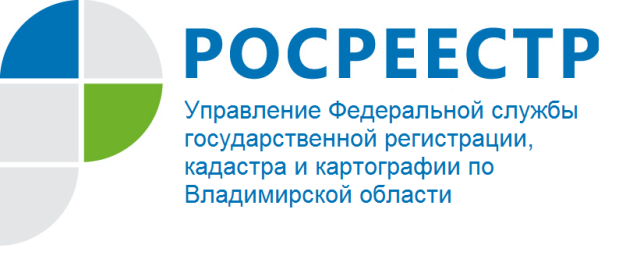 Защита прав участников рынка долевого строительстваВ соответствии со статьей 25 Федерального закона от 29.07.2017 № 218-ФЗ «О публично-правовой компании по защите прав граждан - участников долевого строительства при несостоятельности (банкротстве) застройщиков и о внесении изменений в отдельные законодательные акты Российской Федерации», предусмотренная частью 4 статьи 3 Федерального закона от 30.12.2004 № 214-ФЗ «Об участии в долевом строительстве многоквартирных домов и иных объектов недвижимости и о внесении изменений в некоторые законодательные акты Российской Федерации» обязанность застройщика по уплате обязательных отчислений (взносов) в компенсационный фонд возникает в отношении многоквартирного дома и (или) жилого дома блокированной застройки, состоящего из трех и более блоков, если договор участия в долевом строительстве с первым участником долевого строительства такого объекта недвижимости представлен на государственную регистрацию после даты государственной регистрации публично-правовой компании «Фонд защиты прав граждан - участников долевого строительства».Датой государственной регистрации публично-правовой компании «Фонд защиты прав граждан - участников долевого строительства» (далее - Фонд) является 20 октября 2017 года.В силу положений статьи 191 Гражданского кодекса Российской Федерации течение срока, определенного периодом времени, начинается на следующий день после календарной даты или наступления события, которыми определено его начало.Таким образом, начиная с 21 октября 2017 года, регистрация первого договора участия в долевом строительстве без уплаты обязательных отчислений (взносов) в Фонд не допускается.В случае, если договор участия в долевом строительстве с первым участником долевого строительства в отношении многоквартирного дома и (или) жилого дома блокированной застройки, состоящего из трех и более блоков, представлен на государственную регистрацию до 20 октября 2017 года включительно, регистрация такого договора и последующих договоров по данному объекту долевого строительства осуществляется с предоставлением застройщиком договоров страхования гражданской ответственности застройщика либо поручительства банка за неисполнение или ненадлежащее исполнение обязательств по передаче жилого помещения по договору.О РосреестреФедеральная служба государственной регистрации, кадастра и картографии (Росреестр) является федеральным органом исполнительной власти, осуществляющим функции по государственной регистрации прав на недвижимое имущество и сделок с ним, по оказанию государственных услуг в сфере ведения государственного кадастра недвижимости, проведению государственного кадастрового учета недвижимого имущества, землеустройства, государственного мониторинга земель, навигационного обеспечения транспортного комплекса, а также функции по государственной кадастровой оценке, федеральному государственному надзору в области геодезии и картографии, государственному земельному надзору, надзору за деятельностью саморегулируемых организаций оценщиков, контролю деятельности саморегулируемых организаций арбитражных управляющих. Подведомственными учреждениями Росреестра являются ФГБУ «ФКП Росреестра» и ФГБУ «Центр геодезии, картографии и ИПД». В ведении Росреестра находится ФГУП «Ростехинвентаризация – Федеральное БТИ». 13 октября 2016 года руководителем Росреестра назначена В.В. Абрамченко.Контакты для СМИУправление Росреестра по Владимирской областиг. Владимир, ул. Офицерская, д. 33-аБаринов Валерий Юрьевич Начальник отдела организации, мониторинга и контроляorg@vladrosreg.ru(4922) 45-08-26